Chinese New Year (Spring term 1 - weeks 3-4)Mothers’ Day (Spring Term 2 – week 3)Easter (Spring term 2 – week 4 & 5)Take the objectives for the LO stickers from this section Progression of Learning Hedgehogs Class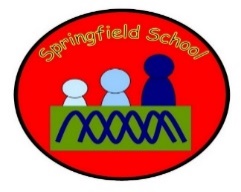 Medium Term Planning for R.E Spring Term 2023Hedgehogs ClassMedium Term Planning for R.E Spring Term 2023Focus Religions:Chinese New YearMothers’ DayEaster (Christianity)There will be specific planned opportunities to support the children’s progress and may be altered to suit the needs of the children during the term. Key vocabulary: Chinese New Year, rabbit, fireworks, festival, dragonMother, kindness, loveEaster, Jesus, cross, Christians, eggs, chocolateLesson 1 - Link it and learn itChinese New YearGroup Attention AutismStage 1 – Chinese New Year themed itemsStage 2 – Splat dragon (paint balls in a line, cotton wool, splatter, head & tail)Stage 3 – Firework splat (foam & glitter)Stage 4 – Making music to the dragon’s movements using metallic instrumentsLesson 2 – Learn it & Check itChinese New Year festival traditionsGroup activity – Watch videos of CNY festivals and explore sensory objects.Small group activity – Create music using metallic instruments and explore traditional Dragon Dance music.Lesson 3 – Show it & Know itChinese New Year festival traditionsGroup activity –Model making a hand print dragon, then create a large scare hand print Chinese dragon as a group (roller paper and paint).Small group/ 1:1 activity –Dragon mark making and creating music with metallic items.Lesson 1 - Link it and learn it.Mothers’ DayGroup activity – Sharing family photos and identifying photos of our mothers. Use Makaton for ‘mum’ and ask children to point to their mum in the photos.Small group/ 1:1 activity – Create Mothers’ Day cards.Lesson 2 – Check it, show it, & know it.Mothers’ DayGroup activity – Recap sharing family photos and identifying photos of our mothers. Use Makaton for ‘mum’ and ask children to point to their mum in the photos. Discuss kindness and love – use Makaton signs.Small group/ 1:1 activity –Making a Mothers’ Day gift (clay heart ornaments with a photo).Lesson 1 - Link it and learn itEasterGroup Attention AutismStage 1 – Easter themed motivating objectsStage 2 – Cross painted on a hill – print in halfStage 3 – Egg splat! (shaving foam & yellow paint)Stage 4 – Easter egg pompom paintingLesson 2 – Learn it and Check itWhy do we celebrate Easter?Group activity – Easter PowerPoint explaining the importance of Easter (with sensory props).Small group activity – Go on an Easter egg hunt – collect the eggs.Lesson 3 – Show it & Know itEaster traditions.Group activity – Recap the importance of Easter with props. Can children identify Jesus, the cross, eggs, etc.Taste hot cross buns.Small group/ 1:1 activities – Easter crafts and sensory trays.Substantive Knowledge  (Content)Disciplinary Knowledge  (Skills) Engage with stories and extracts from religious literature and talk about their meanings - 1.1aExplore stories about the lives and teachings of key religious figures - 1.1bExplore the preparations for and find out about the celebration of festivals - 1.2bIdentify symbolic actions, gestures and rituals and talk about how they are used as part of worship and ceremonies – 1.3bEngage with religious beliefs and ideas expressed through story, symbol and other visual forms of expression -1.3cReflect and respond to stories about belongingand relating to religious communities - 1.4aListen to and ask questions about stories of individuals and their relationship with God – 1.5b(EYFS)children listen with enjoyment to stories, songs and poems from different sources and traditions and respond with relevant comments, questions or actions; have a developing respect for their own cultures and beliefs, and those of other people; explore, observe and find out about places and objects that matter in different cultures and beliefs.work as part of a group, taking turns and sharing fairly, understanding that groups of people, including adults and children, need agreed values and codes of behaviour to work together harmoniously; begin to know about their own cultures and beliefs and those of other people;explore, observe and find out about places and objects that matter in different cultures and beliefs.respond in a variety of ways to what they see, hear, smell, touch and taste.Lesson 1 - Link it and learn itEasterGroup Attention AutismStage 1 – Easter themed motivating objectsStage 2 – Cross painted on a hill – print in halfStage 3 – Egg splat! (shaving foam & yellow paint)Stage 4 – Easter egg pompom paintingLesson 2 – Learn it, Check it & Show itWhy do Christians celebrate Easter?Group activity – Easter PowerPoint explaining the importance of Easter (with sensory props).Small group activity – Go on an Easter egg hunt – collect the eggs.Lesson 3 – Know itEaster traditions.Group activity – Recap the importance of Easter with props. Can children identify Jesus, the cross, eggs, etc.Taste hot cross buns.Small group/ 1:1 activities – Easter crafts and sensory trays.‘Link It’ ‘Learn It’‘Check It’ ‘Show It’‘Know It’Previous learning of pupils Chinese New Year - engagement in Attention Autism/ familiar activities.Mothers’ Day – looking at photos of key family members.Easter - engagement in Attention Autism/ familiar activities.Activities provided during lesson Chinese New Year – exploring CNY traditions. Learning new Makaton signs.Mothers’ Day – learning the Makaton sign for ‘mum’ and identifying parents in photos.Easter – exploring props to understand why Christians celebrate Easter. Exploring a range of activities relating to Easter.Independent activities linked to lesson Chinese New Year – continuous provision linking to CNY (mark making, sensory activities, music) and work station matching tasks.Mothers’ Day – identifying parents in photos and responding to the Makaton sign for ‘mum’.Easter – Exploring a range of activities relating to Easter. Work station matching tasks relating to Easter.How will the pupils share knowledge during or end of lessonChinese New Year – exploring sensory props, engaging in activities, responding to symbols and Makaton signs.Mothers’ Day – making a card and gift for their mums to show kindness and love.Easter - identifying props when asked verbally, using symbols or Makaton signs.Retrieve or generalization of learning after lesson Chinese New Year – identifying key traditions during the CNY festival using symbols and Makaton signs.Mothers’ Day – understanding that the cards and gifts are for their mums. Easter – understanding the meaning of Easter and identifying significant objects when asked verbally, using symbols or Makaton signs.